RED LION RECREATION 2019ELEMENTARY BASKETBALL PROGRAM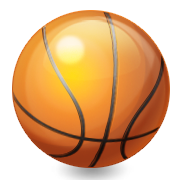 OPEN TO ALL BOYS AND GIRLS IN KINDERGARTEN, 1ST AND 2ND GRADES LOWER BASKETS (8’) AND SMALLER BALLS WILL BE USED TO TEACH PROPER SKILLS1 WEEKNIGHT PRACTICE PER WEEK AND 1 GAME PER WEEK WILL BE PLAYED. MOST GAMES WILL BE PLAYED SATURDAY MORNINGS/EARLY AFTERNOONS. ALL PRACTICES AND GAMES WILL BE HELD AT CHAPEL CHURCH, RED LION. THIS PROGRAM IS DESIGNED TO TEACH THE CHILDREN BASIC SKILLS AND FUNDAMENTALS OF BASKETBALL. THE MAIN EMPHASIS WILL BE TO HAVE FUN!!! : ) THE REC DIRECTOR WILL DO HER BEST TO ACCOMMODATE REQUESTS, NOT THERE ARE NO GUARANTEESREGISTRATIONS MUST BE RECEIVED BY DECEMBER 8TH. I CAN ACCEPT NO LATE REGISTRATIONS DUE TO TEAM FORMATION AND SCHEDULING NEEDS.ALL PLAYERS RECEIVE A JERSEYPROGRAM WILL START THE BEGINNING OF JANUARY THORUGH THE START OF MARCH. REGISTRATION WILL BE HELD IN THE RED LION COMMUNITY BUILDING ON TUESDAY NOVEMBER 13TH AND TUESDAY NOVEMBER 20h FROM 6:00 – 7:30 pm. IF YOU CAN’T MAKE THE REGISTRATION DATES YOU MAY SIGN UP AT THE RED LION RECREATION OFFICE DURING OFFICE HOURS OR PRINT OFF A FORM AT REDLIONPA.ORG AND MAIL INTO THE RECREATION OFFICE WITH PAYMENT.REGISTRATION FEE: $65.00 FOR RED LION BOROUGH RESIDENTS / $70.00 FOR NON-RESIDENTSPHONE 244-6896 OR EMAIL: rlrec@redlionpa.org FOR MORE INFORMATION OR VISIT OUR WEBSITE AT REDLIONREC.COM